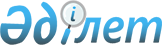 "2010-2012 жылдарға арналған аудандық бюджет туралы" аудандық мәслихаттың 2009 жылғы 23 желтоқсандағы N 162 шешіміне өзгерістер мен толықтырулар енгізу туралы
					
			Күшін жойған
			
			
		
					Солтүстік Қазақстан облысы Тайынша аудандық мәслихатының 2010 жылғы 8 ақпандағы N 181 шешімі. Солтүстік Қазақстан облысы Тайынша ауданының Әділет басқармасында 2010 жылғы 18 наурызда N 13-11-170 тіркелді. Қолдану мерзімінің өтуіне байланысты күшін жойды (Солтүстік Қазақстан облысы Тайынша ауданы мәслихатының 2012 жылғы 16 қазандағы N 05-20-149 хаты)      Ескерту. Қолдану мерзімінің өтуіне байланысты күшін жойды (Солтүстік Қазақстан облысы Тайынша ауданы мәслихатының 2012.10.16 N 05-20-149 хаты)      РҚАО ескертпесі.

      Мәтінде авторлық орфография және пунктуация сақталған.

      Қазақстан Республикасының 2008 жылғы 4 желтоқсандағы № 95 Бюджет кодексінің 109-бабына, «Қазақстан Республикасындағы жергілікті мемлекеттік басқару және өзін-өзі басқару туралы» Қазақстан Республикасының 2001 жылғы 21 қаңтардағы № 148 Заңының 6-бабы 1-тармағы 1) тармақшасына сәйкес аудандық мәслихат ШЕШТІ:



      1. «2010-2012 жылдарға арналған аудандық бюджет туралы» (Мемлекеттік тізілім тіркеуінде 2010 жылғы 25 қаңтарда тіркелген № 13-11-164, «Тайынша Таңы – 2010 жылғы 2 ақпан, «Тайыншинские вести» - 2010 жылғы 2 ақпан) аудандық мәслихаттың 2009 жылғы 23 желтоқсандағы № 162 шешіміне келесі өзгерістер мен толықтырулар енгізілсін:

      1) 1 тармақта:

      2) тармақшада

      «2 711 271» цифры «2 713 502» цифрымен ауыстырылсын;

      4) тармақшада

      «7 000» цифры «12 150» цифрымен ауыстырылсын;

      «7 000» цифры «12 150» цифрымен ауыстырылсын;

      5) тармақшада

      «-4 451» цифры «-11 832» цифрымен ауыстырылсын;

      6) тармақшада

      «4 451» цифры «11 832» цифрымен ауыстырылсын;

      2) Келесі мазмұндағы 14-1 және 14-2 тармақтарымен толықтырылсын:

      «14-1. 8-қосымшаға сәйкес бюджеттік бағдарламалар бойынша аудандық бюджеттің шығыстарына 2010 қаржы жылының басына қалыптасқан аудандық бюджет қаражаттарының еркін қалдықтары есебінен сомалар бөлінсін»;

      «14-2. 9-қосымшаға сәйкес «Пайдаланылмаған (толық пайдаланылмаған) нысаналы трансферттерді қайтару» 452.006 бюджеттік бағдарламасы бойынша 2009 қаржы жылы барысында түскен 28 мың теңге сомасындағы нысаналы трансферттерді аудандық бюджет шығысына қайтару қарастырылсын»;

      3) осы шешімге 1, 4, 6, 7-қосымшалар көрсетілген шешімге 1, 2, 3, 4-қосымшаларға сәйкес жаңа редакцияда баяндалсын;

      4) осы шешімге 8 және 9 қосымшалар көрсетілген шешімнің 5 және 6-қосымшаларына сәйкес толықтырылсын.



      2. Осы шешім 2010 жылғы 1 қаңтардан бастап қолданысқа енгізіледі.      Сессия төрағасы                            Ю. Машталяр

      Аудандық мәслихат хатшысы                  Қ. Ысқақов

Аудандық мәслихаттың 2010 жылғы

8 ақпандағы № 181 шешіміне

1-қосымшаАудандық мәслихаттың 2010 жылғы

23 желтоқсандағы № 162 шешіміне

1-қосымша 2010 жылға арналған Тайынша ауданының бюджеті

Аудандық мәслихаттың 2010 жылғы

8 ақпандағы № 181 шешіміне

2-қосымшаАудандық мәслихаттың 2010 жылғы

23 желтоқсандағы № 162 шешіміне

4-қосымша Бюджеттік инвестициялық жобалар мен заңды тұлғалардың жарғылық қорын қалыптастыру немесе ұлғайтуды жүзеге асыруға бағытталған бюджеттік бағдарламаларға бөлінген 2010 жылға арналған аудандық бюджеттің бюджеттік даму бағдарламаларының тізімі

Аудандық мәслихаттың 2010 жылғы

8 ақпандағы № 181 шешіміне

3-қосымшаАудандық мәслихаттың 2010 жылғы

23 желтоқсандағы № 162 шешіміне

6-қосымша Аудандағы қала, аудандық маңызы бар қала, кент, ауыл (село), ауылдық (селолық) округтар әкімі аппаратының бюджеттік бағдарламаларының тізімікестенің жалғасыкестенің жалғасыкестенің жалғасы

Аудандық мәслихаттың 2010 жылғы

8 ақпандағы № 181 шешіміне

4-қосымшаАудандық мәслихаттың 2010 жылғы

23 желтоқсандағы № 162 шешіміне

7-қосымша "Жергілікті өкілетті органдардың шешімі бойынша азаматтардың жекелеген санаттарына әлеуметтік көмек көрсету" 007 бағдарламасы бойынша 2010 жылы азаматтардың жекелеген санаттарына көрсетілетін әлеуметтік көмек төлемдерінің тізімі

Аудандық мәслихаттың 2010 жылғы

8 ақпандағы № 181 шешіміне

5-қосымшаАудандық мәслихаттың 2010 жылғы

23 желтоқсандағы № 162 шешіміне

8-қосымша 2010 жылғы қаржы жылының басына бюджеттік қаражаттардың еркін қалдықтарын бағыттау

Аудандық мәслихаттың 2010 жылғы

8 ақпандағы № 181 шешіміне

6-қосымшаАудандық мәслихаттың 2010 жылғы

23 желтоқсандағы № 162 шешіміне

9-қосымша Бюджеттік қаражаттардың еркін қалдықтары есебінен 2009 қаржы жылы толық пайдаланылмаған нысаналы трансферттерді қайтару
					© 2012. Қазақстан Республикасы Әділет министрлігінің «Қазақстан Республикасының Заңнама және құқықтық ақпарат институты» ШЖҚ РМК
				санатсанатсанатсанатсомасы

(мың

теңге)сыныпсыныпсыныпсомасы

(мың

теңге)кіші сыныпкіші сыныпсомасы

(мың

теңге)Атауысомасы

(мың

теңге)І. КІРІСТЕР27182711Салықтық түсімдер61543201Табыс салығы20502Жеке табыс салығы205003Әлеуметтік салық2645001Әлеуметтік салық26450004Меншікке салынатын салықтар2620181Мүлікке салынатын салықтар1778573Жер салығы285614Көлік құралдарына салынатын салық486005Бірыңғай жер салығы700005Тауарларға, жұмыстарға және қызметтер

көрсетуге салынатын ішкі салықтар820562Акциздер438613Табиғи және басқа ресурстарды

пайдаланғаны үшін түсетін түсім280004Кәсіпкерлік және кәсіби қызметті

жүргізгені үшін алынатын алым100985Құмар ойын бизнесіне салынатын салық9708Заңдық мәнді іс-әрекеттерді жасағаны

және (немесе) құжаттар бергені үшін

оған уәкілеттігі бар мемлекеттік

органдар немесе лауазымды адамдар

алатын міндетті төлемдер48081Мемлекеттік баж48082Салықтық емес түсімдер280901Мемлекет меншігінен түсетін түсімдер13095Мемлекет меншігіндегі мүлікті жалға

беруден түскен кірістер130906Басқа да салықтық емес түсімдер15001Басқа да салықтық емес түсімдер15003Негізгі капиталды сатудан түсетін

түсімдер3052403Жерді және материалдық емес

активтерді сату305241Жерді сату304242Материалсыз емес активтерді сату1004Трансферттердің түсімі206950602Мемлекеттік басқарудың жоғары тұрған

органдарынан түсетін трансферттер20695062Облыстық бюджеттен түсетін

трансферттер2069506Функциялық топФункциялық топФункциялық топФункциялық топсомасы

(мың

теңге)бюджеттік бағд. әкімгерібюджеттік бағд. әкімгерібюджеттік бағд. әкімгерісомасы

(мың

теңге)бағдарламабағдарламасомасы

(мың

теңге)Атауысомасы

(мың

теңге)ІІ. Шығыстар271350201Жалпы сипаттағы мемлекеттік

қызметтер 208172112Аудан мәслихатының аппараты (облыстық

маңызы бар қаланың)10685001Аудан мәслихатының қызметін

қамтамасыз ету (облыстық маңызы бар

қаланың) жөніндегі қызметтер10685122Аудан әкімінің аппараты (облыстық

маңызы бар қаланың)38812001Аудан (облыстық маңызы бар қала)

әкімінің қызметін қамтамасыз ету

жөніндегі қызметтер38812123Қаладағы аудан, аудандық маңызы бар

қала, кент, ауыл (село), ауылдық

(селолық) округ әкімі аппараты138744001Қаладағы аудан, аудандық маңызы бар

қаланың, кент, ауыл (село), ауылдық

(селолық) округ әкімінің қызметін

қамтамасыз ету жөніндегі қызметтер136224023Мемлекеттік органдарды

материалды-техникалық жарақтандыру2520452Ауданның қаржы бөлімі (облыстық

маңызы бар қаланың)10090001Аудандық бюджетті орындау және

коммуналдық меншікті (облыстық маңызы

бар қала) саласындағы мемлекеттік

саясатты іске асыру жөніндегі

қызметтер9147003Салық салу мақсатында мүлікті

бағалауды жүргізу547004Біржолғы талондарды беру жөніндегі

жұмысты және біржолғы талондарды іске

асырудан сомаларды жинаудың

толықтығын қамтамасыз етуді

ұйымдастыру396453Ауданның экономика және бюджеттік

жоспарлау бөлімі (облыстық маңызы бар

қаланың)9841001Экономикалық саясатты, мемлекеттік

жоспарлау жүйесін қалыптастыру және

дамыту және ауданды (облыстық маңызы

бар қаланы) басқару саласындағы

мемлекеттік саясатты іске асыру

жөніндегі қызметтер984102Қорғаныс5865122Аудан әкімінің аппараты (облыстық

маңызы бар қаланың)5865005Жалпыға бірдей әскери міндетті атқару

шеңберіндегі іс-шаралар4965006Аудан (облыстық маңызы бар қала)

ауқымындағы төтенше жағдайлардың

алдын алу және оларды жою400007Аудандық (қалалық) ауқымдағы дала

өрттерінің, сондай-ақ мемлекеттік

өртке қарсы қызмет органдары

құрылмаған елдi мекендерде өрттердің

алдын алу және оларды сөндіру

жөніндегі іс-шаралар50003Қоғамдық тәртіп, қауіпсіздік,

құқықтық, сот, қылмыстық атқару

қызметі4800458Ауданның тұрғын үй коммуналдық

шаруашылық, жолаушылар көлігі және

автомобиль жолдары бөлімі (облыстық

маңызы бар қаланың)4800021Елді мекендерде жол жүру қозғалысының

қауіпсіздігін қамтамасыз ету480004Білім1818468464Ауданның білім бөлімі (облыстық

маңызы бар қаланың)1818468001Жергілікті деңгейде білім беру

саласындағы мемлекеттік саясатты іске

асыру жөніндегі қызметтер10290003Жалпы білім беру1603123004Ауданның (облыстық маңызы бар

қаланың) білім мемлекеттік мекемелері

жүйесін ақпараттандыру7406005Ауданның (облыстық маңызы бар

қаланың) білім мемлекеттік ұйымдарына

оқулықтар, оқу-әдістемелік кешендер

сатып алу және жеткізіп беру15966006Балаларға қосымша білім102456007Аудан (қала) ауқымында мектептік

олимпиадалар, мектептен тыс

іс-шаралар өткізу216009Мектепке дейінгі тәрбие беретін және

оқытатын ұйымдардың қызметін

қамтамасыз ету39850011Өңірлік жұмыспен қамту және кадрларды

қайта даярлау стратегиясын іске асыру

шеңберінде білім беру объектілерін

күрделі, ағымды жөндеу3916106Әлеуметтік көмек және әлеуметтік

қамсыздандыру178439451Ауданның жұмыспен қамту және

әлеуметтік бағдарламалар бөлімі

(облыстық маңызы бар қаланың)178439001Жергілікті деңгейде халық үшін

әлеуметтік бағдарламаларды жұмыспен

қамтуды қамтамасыз етуді іске асыру

саласындағы мемлекеттік саясатты іске

асыру жөніндегі қызметтер16849002Жұмыспен қамту бағдарламасы39865004Ауылдық жерлерде тұратын денсаулық

сақтау, білім беру, әлеуметтік

қамтамасыз ету, мәдениет және спорт

мамандарына отын сатып алуға

Қазақстан Республикасының заңнамасына

сәйкес әлеуметтік көмек көрсету4350005Мемлекеттік атаулы әлеуметтік қөмек23993006Тұрғын үй көмегі3000007Жергілікті өкілетті органдардың

шешімі бойынша азаматтардың жекелеген

топтарына әлеуметтік көмек17310010Үйде тәрбиеленетін және оқитын

мүгедек балаларды материалды

қамтамасыз ету918011Жәрдемақыларды есептеу, төлеу мен

жеткізу және басқа да әлеуметтік

төлемдер бойынша қызметтерді төлеу849014Мұқтаж азаматтарға үйде әлеуметтік

көмек көрсету24969016Жасы 18-ге толмаған балаларға

мемлекеттік жәрдемақы21611017Мүгедектерді қорғау арнайы

бағдарламасына сәйкес мұқтаж

мүгедектерді арнайы міндетті

гигиеналық заттармен, ыммен сөйлесу

мамандарының қызметімен, жеке

көмекшілермен қамтамасыз ету5217019Ұлы Отан соғысындағы Жеңістің 65

жылдығына Ұлы Отан соғысының

қатысушылары мен мүгедектерінің жол

жүруін қамтамасыз ету1008020Ұлы Отан соғысындағы Жеңістің 65

жылдығына Ұлы Отан соғысының

қатысушылары мен мүгедектеріне

біржолғы материалдық көмекті төлеу1850007Тұрғын үй-коммуналдық шаруашылық70537123Қаладағы аудан, аудандық маңызы бар

қала, кент, ауыл (село), ауылдық

(селолық) округ әкімі аппараты20511008Елді мекендерде көшелерді

жарықтандыру14755009Елді мекендерде санитарияны

қамтамасыз ету1000011Елді мекендерді абаттандыру және

көгалдандыру4656014Елді мекендерді сумен жабдықтауды

ұйымдастыру100458Ауданның тұрғын үй коммуналдық

шаруашылық, жолаушылар көлігі және

автомобиль жолдары бөлімі (облыстық

маңызы бар қаланың)50026016Елді мекендердің санитариясын

қамтамасыз ету400017Жерлеу орындарын күтіп ұстау және

туысы жоқтарды жерлеу378030Өңірлік жұмыспен қамту және кадрларды

қайта даярлау стратегиясын іске асыру

шеңберінде инженерлік коммуникациялық

инфрақұрылымды жөндеу және

елді мекендерді көркейту4924808Мәдениет, спорт, туризм және

ақпараттық кеңістік80674123Қаладағы аудан, аудандық маңызы бар

қала, кент, ауыл (село), ауылдық

(селолық) округ әкімі аппараты29689006Жергілікті деңгейде мәдени-демалыс

жұмысын қолдау29689455 Ауданның мәдениет және тілдерді

дамыту бөлімі (облыстық маңызы бар

қаланың) 29138001Жергілікті деңгейде тілдерді және

мәдениетті дамыту саласындағы

мемлекеттік саясатты іске асыру

жөніндегі қызметтер5749003Мәдени-демалыс жұмысын қолдау10137006Аудандық (қалалық) кітапханалардың

жұмыс істеуі12710007Мемлекеттік тілді және Қазақстан

халқының басқа да тілдерін дамыту542456Ауданның ішкі саясат бөлімі (облыстық

маңызы бар қаланың) 15115001Жергілікті деңгейде ақпарат,

мемлекеттілікті нығайту және

азаматтардың әлеуметтік сенімділігін

қалыптастыру саласында мемлекеттік

саясатты іске асыру жөніндегі

қызметтер5087002Бұқаралық ақпарат құралдары арқылы

жергілікті деңгейде мемлекеттік

ақпарат саясатын жүргізу10028465Ауданның дене шынықтыру және спорт

бөлімі (облыстық маңызы бар қаланың)6732001Жергілікті деңгейде дене шынықтыру

және спорт саласындағы мемлекеттік

саясатты іске асыру жөніндегі

қызметтер4443006Аудан деңгейінде спорттық жарыстар

өткізу (облыстық маңызы бар қаланың)53007Облыстық спорттық жарыстарға спорттың

әр түрінен ауданның жиынтық

командасын дайындау және оған қатысу

(облыстық маңызы бар қаланың)223610Ауыл, су, орман, балық шаруашылығы,

ерекше қорғалатын табиғи аумақтар,

қоршаған ортаны және жануарлар

дүниесін қорғау, жер қатынастары92367462Ауданның ауыл шаруашылығы бөлімі

(облыстық маңызы бар қаланың)9964001Жергілікті деңгейде ауыл шаруашылығы

саласындағы мемлекеттік саясатты іске

асыру жөніндегі қызметтер 9336099Республикалық бюджеттен берілетін

нысаналы трансферттер есебiнен

ауылдық елді мекендер саласының

мамандарын әлеуметтік қолдау

шараларын іске асыру 628463Ауданның жер қатынастары бөлімі

(облыстық маңызы бар қаланың)7397001Аудан (облыстық маңызы бар қала)

аумағында жер қатынастарын реттеу

саласындағы мемлекеттік саясатты іске

асыру жөніндегі қызметтер7397467Ауданның құрылыс бөлімі (облыстық

маңызы бар қаланың)55000012Сумен жабдықтау жүйесін дамыту55000473Ауданның ветеринария бөлімі (облыстық

маңызы бар қаланың)20006001Жергілікті деңгейде ветеринария

саласындағы мемлекеттік саясатты іске

асыру жөніндегі қызметтер3547004Мемлекеттік органдарды

материалды-техникалық жарақтандыру240011Эпизоотияға қарсы іс-шаралар жүргізу1621911Өнеркәсіп, сәулет, қала құрылысы және

құрылыс қызметі5100467Ауданның құрылыс бөлімі (облыстық

маңызы бар қаланың) 5100001Жергілікті деңгейде құрылыс

саласындағы мемлекеттік саясатты іске

асыру жөніндегі қызметтер510012Көлік және коммуникациялар75040123Қаладағы аудан, аудандық маңызы бар

қала, кент, ауыл (село), ауылдық

(селолық) округ әкімі аппараты74720013Қаладағы аудан, аудандық маңызы бар

қала, кент, ауыл (село), ауылдық

(селолық) округтарда автомобиль

жолдарының жұмыс істеуін қамтамасыз

ету74720458Ауданның тұрғын үй коммуналдық

шаруашылық, жолаушылар көлігі және

автомобиль жолдары бөлімі (облыстық

маңызы бар қаланың)320023Автомобиль жолдарының жұмысын

қамтамасыз ету32013Басқалар10847452Ауданның қаржы бөлімі (облыстық

маңызы бар қаланың)1066012Ауданның (облыстық маңызы бар

қаланың) жергілікті атқарушы

органының резерві1066458Ауданның тұрғын үй коммуналдық

шаруашылық, жолаушылар көлігі және

автомобиль жолдары бөлімі (облыстық

маңызы бар қаланың)5394001Жергілікті деңгейде тұрғын

үй-коммуналдық шаруашылығы,

жолаушылар көлігі және автомобиль

жолдары саласындағы мемлекеттік

саясатты іске асыру жөніндегі

қызметтер5394469Ауданның (облыстық маңызы бар

қаланың) кәсіпкерлік бөлімі4387001Жергілікті деңгейде кәсіпкерлік пен

өнеркәсіпті дамыту саласындағы

мемлекеттік саясатты іске асыру

жөніндегі қызметтер438715Трансферттер163193452Ауданның (облыстық маңызы бар

қаланың) қаржы бөлімі163193006Пайдаланылмаған (толық

пайдаланылмаған) нысаналы

трансферттерді қайтару28020Бюджет саласындағы еңбекақы төлеу

қорының өзгеруіне байланысты жоғары

тұрған бюджеттерге берілетін ағымдағы

нысаналы трансферттер163165IІІ. Таза бюджеттік кредиттеу4451бюджеттік кредиттеу445110Ауыл, су, орман, балық шаруашылығы,

ерекше қорғалатын табиғи аумақтар,

қоршаған ортаны және жануарлар

дүниесін қорғау, жер қатынастары4451462Ауданның ауыл шаруашылығы бөлімі

(облыстық маңызы бар қаланың)4451008Ауылдық елді мекендердің әлеуметтік

саласының мамандарын әлеуметтік

қолдау шараларын іске асыру үшін

берілетін бюджеттік кредиттер4451санатсанатсанатсанатсомасы

(мың

теңге)сыныпсыныпсыныпсомасы

(мың

теңге)кіші сыныпкіші сыныпсомасы

(мың

теңге)Атауысомасы

(мың

теңге)бюджеттік кредиттерді төлеу0Функциялық топФункциялық топФункциялық топФункциялық топсомасы

(мың

теңге)бюджеттік бағд. әкімгерібюджеттік бағд. әкімгерібюджеттік бағд. әкімгерісомасы

(мың

теңге)бағдарламабағдарламасомасы

(мың

теңге)Атауысомасы

(мың

теңге)IV. Қаржы активтерімен жасалатын

операциялар бойынша сальдо12150қаржылық активтер сатып алу1215013Басқалар12150452Ауданның қаржы бөлімі (облыстық

маңызы бар қаланың)12150014Заңды тұлғалардың жарғылық қорының

қалыптасуы немесе ұлғаюы12150са

натсы

ныпкі

ші

сы

ныпАтауысомасы

(мың

теңге)6Мемлекеттің қаржылық активтерін

сатудан түскен түсім001мемлекеттің қаржылық активтерін

сатудан түскен түсім01мемлекеттің қаржылық активтерін ел

ішінде сатудан түскен түсім0V. Бюджет тапшылығы (профицит)-11832VI. Бюджет тапшылығын қаржыландыру (профицитті пайдалану)118327Займдардың түсімі445101Мемлекеттік ішкі займдар44512Займ келісімдері44518Бюджеттік қаражат қалдығының

қозғалысы738101бюджеттік қаражаттың қалдығы73811бюджеттік қаражаттың еркін қалдығы7381функ.топфунк.топфунк.топфунк.топсомасы

(мың

теңге)әкімгерәкімгерәкімгерсомасы

(мың

теңге)бағдарламабағдарламасомасы

(мың

теңге)Атауысомасы

(мың

теңге)12345Барлығы67150Инвестициялық жобалар5500010Ауыл, су, орман, балық шаруашылығы,

ерекше қорғалатын табиғи аумақтар,

қоршаған ортаны және жануарлар

дүниесін қорғау, жер қатынастары55000467Ауданның (облыстық маңызы бар қаланың)

құрылыс бөлімі55000012Сумен жабдықтау жүйесін дамыту55000оның ішінде:Тайынша ауданы Аққұдық селосында

бұруды қайта құру55000Инвестициялық бағдарламалар1215013Басқалар12150452Ауданның (облыстық маңызы бар қаланың)

қаржы бөлімі12150014Заңды тұлғалардың жарғылық қорының

қалыптасуы немесе ұлғаюы12150функциялық топфункциялық топфункциялық топфункциялық топБарлығыбағдарлама әкімгерібағдарлама әкімгеріБарлығыбағдарламаБарлығыАтауыБарлығы123АВ1Жалпы сипаттағы мемлекеттік қызметтер138744123Қаладағы аудан әкімінің аппараты,

аудандық маңызы бар қала, кент, ауыл

(село), ауылдық(селолық) округі

әкімінің аппараты138744001Қаладағы аудан әкімі аппаратының,

аудандық маңызы бар қала, кент, ауыл

(село), ауылдық (селолық) округі әкімі

аппаратының қызмет істеуін қамтамасыз

ету136224023Мемлекеттік органдарды материалдық-

техникалық жарақтандыру25207Тұрғын-үй коммуналдық шаруашылық20511123Қаладағы аудан әкімінің аппараты,

аудандық маңызы бар қала, кент, ауыл

(село) ауылдық (селолық) округі

әкімінің аппарат20511008Елді мекендердің көшелерін жарықтау14755009Елді мекендердің санитариясын

қамтамасыз ету1000011Елді мекендерді абаттандыру және

көгалдандыру4656014Елді мекендерді сумен жабдықтауды

ұйымдастыру1008Мәдениет, спорт, туризм және

ақпараттық кеңістік29689123Аудандағы қала, аудандық маңызы бар

қала, кент, ауыл (село), ауылдық

(селолық) округтар әкімінің аппараты29689006Жергілікті деңгейде мәдени-демалыс

жұмысын қолдау2968912Көлік және коммуникациялар74720123Қаладағы аудан әкімі аппараты,

аудандық маңызы бар қала, кент, ауыл

(село), ауылдық (селолық) округі әкімі

аппараты74720013Аудандағы қала, аудандық маңызы бар

қала, кент, ауыл (село), ауылдық

(селолық) округтарды автомобиль

жолдарының жұмыс істеуін қамтамасыз

ету74720оның ішінде:оның ішінде:оның ішінде:оның ішінде:оның ішінде:оның ішінде:оның ішінде:Солтүстік

Қазақстан

облысы

Тайынша

ауданы

Тайынша қ.

әкімінің

аппаратыММ "Абай

селолық

округі

әкімінің

аппараты"ММ "Ала

бота се

лолық

округі

әкімі

нің ап

параты"ММ "Аман

дық село

лық окру

гі әкімі

нің аппа

раты"ММ "Боль

шеизюм

селолық

округі

әкімінің

аппара

ты"ММ "До

нецкое

селолық

округі

әкімі

нің ап

параты"ММ "Дра

гомиров

ка село

лық ок

руг әкі

мінің

аппара

ты"11453668170926153648565025768114536681709261536485650257681133365616972603363656382564812012012012012012012012411237316356296178494124112373163562961784946755237316356296178494100046560070547155963915390070547155963915397054715596391539747200000007472074720ММ "Зелено

гай село

лық округ

әкімінің

аппараты"ММ "Кан

темир

селолық

округі

әкімінің

аппара

ты"ММ "Кел

леровка

селолық

округі

әкімі

нің ап

параты"ММ "Ки

ров село

лық окру

гі әкімі

нің аппа

раты"ММ "Крас

нокамен

ка село

лық ок

руг әкі

мінің ап

параты"ММ "Крас

нополян

селолық

округі

әкімінің

аппара

ты"ММ "Ле

товоч

ное се

лолық

округі

әкімі

нің ап

параты"5945515281286947588368885934594551528128694758836888593458255032800868275763676858141201201201201201201203362475432474364942963362475432474364942963362475432473364942961000838331824102142244941670838331824102142244941670838331824102142244941670000000ММ "Ро

щинское

селолық

округі

әкімінің

аппара

ты"ММ "Ми

роновка

селолық

округі

әкімі

нің ап

параты"ММ "Тең

дік се

лолық

округі

әкімі

нің ап

параты"ММ "Тихо

океан

селолық

округі

әкімінің

аппара

ты"ММ "Чер

мошнян

селолық

округі

әкімінің

аппара

ты"ММ "Солтүс

тік Қазақ

стан облы

сы Тайынша

ауданы Чка

лов село

лық округі

әкімінің

аппараты"ММ "Яс

нополян

селолық

округі

әкімі

нің ап

параты"5660584050825932598292495988566058/405082593259829249598855405720496258125862912958681201201201201201201203853954023749414805933853954023749414805933853954023749414805931004931102160740262307556100493110216074026230755610049311021607402623075560000000№

ретітөлем түрлерісомасы1.Ұлы Отан Соғысы қатысушылар мен

мүгедектерге баспасөзге жазылуына5112.Аз қамтылған отбасыларының 10

студенттерінің оқуына төлем20003.Ұлы Отан Соғысы қатысушылар мен

мүгедектерге және оларға жеңілдіктер мен

кепілдіктер бойынша теңестірілген

тұлғаларға, соғысқа қатысушыларға

теңестірілген басқа тұлғаларға, "Алтын

алқа", "Күміс алқамен" марапатталған және

ертеде "Мать героиня" атағын алған,

сонымен қатар І және ІІ дәрежедегі

"Материнская слава" ордендерімен

марапатталған көп балалы аналарға,

зейнеткер болып табылатын саяси қуғын

сүргіннен жаза шеккендерге, зейнеткер

болып табылатын "Герой Социалистического

труда" және "Халық қаһарманы" атағына ие

болған тұлғаларға санаторлық-курорттық

емделуге төлем25804.Ұлы Отан Соғысы қатысушылар мен

мүгедектерге жеңілдіктер мен кепілдік

бойынша теңестірілгендерге тіс протездерін

салу шығындарын өтеу5005.Белсенді туберкулезбен ауыратын аурулардың

қосымша тамақтануы7566.Ұлы Отан Соғысы қатысушылар мен

мүгедектерге және оларға теңестірілген

тұлғаларға, басқа да жеңілдіктер мен

кепілдіктер бойынша Ұлы Отан Соғысы -на

қатысушыларға теңестірілген тұлғаларға,

Социалистік еңбек Ерлеріне, "Алтын Алқа",

"Күміс алқа" және бұрын "Мать героиня"

атағын алғандар, сонымен қатар І және ІІ

дәрежедегі "Материнская слава" орденімен

марапатталған көп балалы аналарға, саяси

репрессиядан зардап шекке зейнеткер болып

табылатын тұлғаларға экскурсиялық

шығуларға5257.бір үлгідегі киім сатып алуға (1 Ұлы Отан

Соғысы қатысушының Астана және Москва

қалаларында парадқа қатысуы)418.Ұлы Отан Соғысы қатысушылар мен

мүгедектерге монша мен шаштараз қызметін

көрсетулерінің шығындарын өтеу16529.Ұлы Отан Соғысы қатысушылар мен

мүгедектерге бір реттік материалдық көмек508310.Ұлы Отан Соғысы мүгедектері мен

қатысушыларының коммуналдық қызметтер

бойынша төлем шығындарын өтеу 3662Барлығы17310функ топфунк топфунк топфунк топфунк топсомасыәкімшіәкімшіәкімшіәкімшісомасыбағдарламабағдарламабағдарламасомасыішкі бағдарламаішкі бағдарламасомасыАтауысомасы01Жалпы сипаттағы мемлекеттік

қызметтер100123Қаладағы аудан әкімінің, аудандық

маңызы бар қаланың, кенттің,

ауылдың (селоның), ауылдық

(селолық) округ аппараты100001000Қаладағы аудан, аудандық маңызы

бар қаланың, кент, ауыл (село),

ауылдық (селолық) округ әкімінің

қызметін қамтамасыз ету жөніндегі

қызметтер10004Білім226464Ауданның (облыстық маңызы бар қаланың) білім бөлімі226003Жалпы білім беру120004000Ауданның (облыстық маңызы бар

қаланың) білім мекемелерінің

жүйесін ақпараттандыру)10610Ауыл, су, орман, балық

шаруашылығы, ерекше қорғалатын

табиғи аумақтар, қоршаған ортаны

және жануарлар дүниесін қорғау,

жер қатынастары1150462Ауданның ауыл шаруашылығы бөлімі

(облыстық маңызы бар қаланың)150001000Жергілікті деңгейде ауыл

шаруашылығы саласындағы

мемлекеттік саясатты іске асыру

жөніндегі қызметтер 150463Ауданның жер қатынастары бөлімі

(облыстық маңызы бар қаланың)400001000Аудан (облыстық маңызы бар қала)

аумағында жер қатынастарын реттеу

саласындағы мемлекеттік саясатты

іске асыру жөніндегі қызметтер400473Ауданның ветеринария бөлімі

(облыстық маңызы бар қаланың)600001000Аудан (облыстық маңызы бар қала)

аумағында ветеринария саласындағы

мемлекеттік саясатты іске асыру

жөніндегі қызметтер60011Өнеркәсіп, сәулет, қала құрылысы

және құрылыс қызметі150467Ауданның құрылыс бөлімі (облыстық

маңызы бар қаланың) 150001000Аудан (облыстық маңызы бар қала)

аумағында құрылыс саласындағы

мемлекеттік саясатты іске асыру

жөніндегі қызметтер15012Көлік және коммуникациялар320458Ауданның тұрғын үй коммуналдық

шаруашылық, жолаушылар көлігі және

автомобиль жолдары бөлімі

(облыстық маңызы бар қаланың)320023Автомобиль жолдарының қызметін

қамтамасыз ету320015Автомобиль жолдарының қызметін

қамтамасыз ету32013Басқалар5407452Ауданның қаржы бөлімі (облыстық

маңызы бар қаланың) 5150014000Заңды тұлғалардың жарғылық қорының

қалыптасуы немесе ұлғаюы5150458Ауданның тұрғын үй коммуналдық

шаруашылық, жолаушылар көлігі және

автомобиль жолдары бөлімі

(облыстық маңызы бар қаланың)257001Аудан (облыстық маңызы бар қала)

аумағында тұрғын үй шаруашылық,

жолаушылар көлігі және

автомобильдік жолдар саласындағы

мемлекеттік саясатты іске асыру

жөніндегі қызметтер25715Трансферттер28452Ауданның қаржы бөлімі (облыстық

маңызы бар қаланың) 28006000пайдаланылмаған (толық

пайдаланылмаған) нысаналы

трансферттерді қайтару28барлығы7 381функ.

топәкімшібағдар

ламатауысомасы15Трансферттер28452Ауданның (облыстық маңызы бар

қаланың) қаржы бөлімі28006Пайдаланылмаған (толық

пайдаланылмаған) нысаналы

трансферттерді қайтару28барлығы28